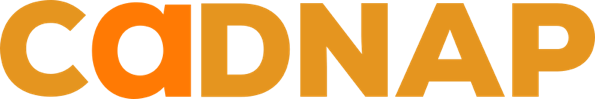 CaDNAP Proficiency Tests organized by the CaDNAP ISFG working group ManualCaDNAP Proficiency Test 2022/2023Contents1.	Introduction	31.1	Basic principles	31.2	Aims	41.3	Information ON the current offers of the CaNDAP proficiency test	42.	Structure	42.1	Participants	42.2	Planning and coordination	42.3	Execution	52.4	Proficiency Test commission	52.5	Registration	52.6	Preparation and distribution of samples	52.7	Typing of samples	62.8	Returning results	73.	Results	83.1	Possible causes of mistakes	83.2	Evaluation of reported results	83.3	Certification	83.4	Proficiency test 2020/2021	94.	Costs of participation	95.	Versions of the CaDNAP Proficiency Test Manual	96.	Literature	107.	Appendix	117.1	Allelic ladder range	117.2	Registration form	127.3	Returning results form for autosomal STR markers and sex-specific markers	137.4	Returning results form for mitochondrial DNA (Control Region)	147.5	Certificate	1IntroductionThe Canine DNA Profiling (CaDNAP) group was founded in 2003 as a collaboration of the Institute of Legal Medicine, Medical University of Innsbruck (Austria) and the Federal Criminal Police Office, Bundeskriminalamt Wiesbaden, (Germany) to drive international harmonization of canine DNA-analysis and data interpretation. In 2008 the Institute of Veterinary Pathology Justus-Liebig-University, Giessen (Germany) and in 2015 the Institute of Forensic Medicine, University of Zurich (Switzerland) joined the group. In 2017 CaDNAP was recognized by the International Society for Forensic Genetics (ISFG) as an official ISFG working group. For further information see https://cadnap.org/ and https://www.isfg.org/Working+Groups/CaDNAP.Basic principlesForensic molecular genetic methods provide evidence in a legal framework. Therefore, laboratories conducting forensic casework bear responsibility to comply with high standards required in the forensic field. Proficiency tests are a fundamental pillar for achieving and maintaining accreditation according to international standards, e.g. ISO 17025. The outcomes of the proficiency tests are an essential part of the internal quality control management of a laboratory and can provide an objective proof of the expertise of the participating laboratory. The participants are encouraged to self-critically review their methods, the obtained results and their laboratory organization.Laboratories participating in proficiency testing need to make sure that their submitted analysis results are correct and meet the accepted quality standards. Organizers of proficiency testing programs are required to generate and distribute testing material (samples) of as identical as possible quality and quantity for examination by the participating laboratories in order to enable a direct comparison of the obtained experimental results. The following criteria should be reviewed by a proficiency test: accuracy of the resultsprecision of the resultsconcordance of the results by inter laboratory comparisonsFurthermore, proficiency tests should not only examine the applied methodologies, but also review the analysis and the correct documentation of the data provided by the participating laboratories. Planning, realization and evaluation of the CaDNAP proficiency test are based on the same principal design as the GEDNAP proficiency tests, which is why this manual orients itself on the GEDNAP manual (Hohoff et al. 2013).Consequently, the concept of the CaDNAP proficiency tests is based on following questions:Has the laboratory examined the correct sample?Has the laboratory achieved the correct experimental result?Has the laboratory interpreted the experimental result correctly?Was the result properly documented and correctly communicated to the organizer of the proficiency test?Before employing a new methodology in forensic casework extensive validation is indispensable. The Short Tandem Repeat (STR) markers and the mitochondrial DNA (mtDNA) regions covered by the CaDNAP proficiency test have undergone validation processes. For the canine STR markers and the two sex-specific markers (Table 1) a validation study was conducted (Berger et al. 2014) according to the ISFG recommendations (Linacre et al., 2011). The sequencing of the canine mitochondrial D-Loop has not been validated according the ISFG recommendations but several mitochondrial DNA sequencing strategies for forensic purposes, including internal validation studies were published (e.g., Van Asch B et al. 2009, Eichmann C, Parson W. 2007, Pereira L, Van Asch B, Amorim A. 2004, Wetton JH et al. 2003).Table 1: Autosomal STR loci, sex-specific markers and mtDNA regions covered by the CaDNAP proficiency test. Position numbers of the canine mitogenome are listed in brackets relative to the canine reference sequence (Kim et al. 1998)The CaDNAP proficiency tests provide an external quality control and quality assurance scheme for forensic laboratories involving the following principles: AimsThe main objectives of the CaDNAP proficiency tests are:The verification of the expertise of the participating laboratory to assess experimental resultsIdentification of sources of error to minimize/eliminate errorsInformation of the current offers of the CaNDAP proficiency testOnly dog samples and the above mentioned STR and sex markers as well as the mitochondrial DNA control region are offered for analyses and certification within the current CaDNAP proficiency testing program. At this stage, other animal species or further canine STR markers cannot be taken into the evaluation process. StructureParticipantsThe CaDNAP proficiency tests are open to every laboratory, including academic, governmental private and commercial partners.Planning and coordinationThe CaDNAP proficiency tests are organized by the CaDNAP group and are currently conducted in a bi-annual manner. The planning and the coordination of the proficiency tests are coordinated by the executive laboratory [see 2.3] and are offered in the year preceding a CaDNAP ISFG working group meeting. The result of the proficiency test will be presented to the participants at the next meeting of the CaDNAP-ISFG working group, where participants are invited to provide comments and offer suggestions.ExecutionEach participating laboratory receives two samples, originating from two different dogs. These two samples can derive from different source tissues (e.g. blood, saliva). The participating laboratories are free to choose among the canine DNA markers included in Table 1, but are asked to analyze at least 10 autosomal markers and 1 sex-specific marker for successful participation. For participation in mtDNA proficiency testing at least the HVS-I region (15458-16129) within the CR (15458-16727) is required. The address of the executive laboratory and contact person for the CaDNAP proficiency tests can be found on the ISFG webpage https://www.isfg.org/Working+Groups/CaDNAP.Proficiency Test commissionThe CaDNAP group is striving for a maximum degree of fairness and integrity. Therefore, one representative of each CaDNAP founder Institute is nominated to join a proficiency test commission that aids solving issues that may arise in the course of the proficiency tests. Current nominees are:Institute of Legal Medicine, Medical University of Innsbruck, Austria: Dr. Burkhard BergerGerman Federal Criminal Institute, Wiesbaden, Germany: Dr. Uwe Schleenbecker RegistrationThe proficiency tests will be announced every second year through the CaDNAP and ISFG websites. The required registration and reporting forms can be found here: https://www.isfg.org/Working+Groups/CaDNAP. Laboratories can register for the proficiency test by submitting the registration form (7.2) to the proficiency executive (see 2.3). The registration deadline is the October 31st of the year, in which the proficiency test was announced. Every laboratory has to report a contact person and the tax number of the Institute during registration. The shipment of the samples to the recipient will take place upon payment of the registration fee at the latest until December 31st of the said year.Upon registration, each laboratory has to specify, which of the proposed canine markers will be typed:Autosomal STR markersSex-specific markers: Amelogenin, SRY Mitochondrial DNA regionsFor further information see registration form (section 7.2). Preparation and distribution of samplesThe two test samples are prepared independently from each other. Prepared samples are dried overnight at room temperature. Further details regarding the sample preparation:Blood sample collection: blood is collected in sterile citrate, heparin or EDTA containers.Blood sample on carrier: identical volumes of well-mixed blood are applied on the carriers with a calibrated pipette.Saliva samples, respectively buccal mucosa swabs: buccal mucosa cells are collected directly from the dog using buccal swabs.Samples are preferably prepared in a way, that there is sufficient blank carrier present, to be used as a substrate control. If this is not possible, an additional blank carrier is sent alternatively.Subsequently, the samples are placed in separate, adequate containers (usually parchment paper bags). For each of the participating laboratories a sample set is assembled by one person, checked for completeness and correctness by a second person, and packed in an envelope. The name and the address of the participating laboratory are added on the envelope and the envelope is sent to the recipient. Typing of samplesParticipating laboratories are expected to follow the international guidelines (Budowle et al. 2005, Linacre et al. 2011, Berger et al. 2014) for DNA typing and to include essential quality controls throughout the analysis. For DNA extraction as well as for amplification, a negative and a positive control should be included. For a possible second opinion testing, participating laboratories need to make sure to retain an adequate part of the sample. This procedure can solve doubts on the identity of a sample and clarify possible contamination prior to the sample being received by the participant.STR-Analysis:STR-typing by capillary electrophoresis requires an internal size standard and an allelic ladder in order to unambiguously call the observed alleles. An aliquot of the canine positive control and allelic ladders are available from the CaDNAP group on request.The STR allele nomenclature described by Berger et al. 2014 applies.The number of repeats of an allele should not be rounded. Instead, alleles have to be reported with single base-pair precision. Rules and conventions established for human-specific STR typing are also valid for canine-specific STR analysis (Bär et al. 1997, Gill et al. 1997). Reporting amplicon sizes is not considered valid. Deviations from these guidelines will be regarded as incorrect results. Please enter only numerical allele values in the results forms, any other character (e.g. OL, R, …) is considered as an error.Alleles outside of the specified marker range (“off-category”) as defined in section 7.1  have to be reported using “>” (greater than) or “<” (smaller than) the longest or shortest allele of the specified marker range. For example, the off-category allele 25 at marker PEZ6 (allelic range from 14 to 23) is reported as “>23” In contrast, reporting the PEZ6 allele 20 as “<23” would be regarded as an error. MtDNA-Analysis:The Control Region (CR) of the canine mtDNA genome consists of two hypervariable segments (HVS-I and HVS-II) separated by a variable number of tandem repeats (VNTR) region. The VNTR region is disregarded for forensic interpretation due to its high intra-individual variability and it complex interpretation (Eichmann et al. 2007). This also applies to proficiency test regulations. Typing and reporting of mtDNA haplotypes should be performed in agreement with the guidelines for human mtDNA typing (Parson et al. 2014).The sequences should be reported relative to the reference sequence NC_002008.4 (Kim et al. 1998) and should include the interpretation range for HVS-I (15458-16129) and optionally HVS-II (16430-16727, excluding primer sequence information).Differences to the reference sequence should be reported noting the respective position and the variant with the reference base in preceding position (e.g. C15526T). Insertions and deletions should be reported following the canine mitochondrial phylogeny and in case of doubt at the 3’ end with respect to the light strand. Insertions should be indicated by “.x” (e.g. – 15464.1C). Deletions should be indicated by ‘‘DEL’’ or ‘‘del’’ (e.g. A15931DEL).Reported consensus sequences must be based on redundant sequence information, using forward and reverse sequencing reactions whenever practical. In those cases, for which forward and reverse coverage are not possible, replicate coverage from the same strand, preferably obtained from different primers, is acceptable.Mixtures of nucleotides (e.g. point heteroplasmy) should be called according to the International Union of Pure and Applied Chemistry (IUPAC) code (Cornish-Bowden A. 1985, Johnson AD. 2010, e.g. C15526Y). The IUPAC code uses capital letters, which allows for the necessary extension of the existing nomenclature to small letters for describing (heteroplasmic) mixtures of deleted/undeleted and inserted/non-inserted bases, respectively (e.g. A15931a, which denotes a mixture of an A and the deletion at 15931). Length heteroplasmy in homopolymeric sequence stretches should be interpreted by calling the dominant variant, which can be determined by identifying the position with the highest representation of a non-repetitive peak downstream of the affected stretch. N-designations should only be used when all four bases are observed at a single position (or if no base call can be made at a given position). The minor component at a heteroplasmic position should only be indicated if it has a proportion of at least 20%. If length heteroplasmy was detected, please indicate it in the field “comments”.Returning resultsParticipants have to return their results until April 30th in the year following the CaDNAP proficiency test registration. For evaluation and certification, it is obligatory to include original laboratory data electronically. PDFs of the raw data (electropherograms) of the samples and the allelic ladders should be provided electronically for the autosomal and sex-specific markers. The allele scoring must be readily visible and unambiguous, and amplicon lengths and peak heights must be readable. MtDNA electropherograms should mark and name the observed variants. All these documents have to be sent electronically by mail to the organizer of the proficiency tests (2.3). For reporting the results, the specified result returning forms (see 7.3 autosomal marker analysis, 7.4 mtDNA analysis), provided by CaDNAP, have to be used. These EXCEL tables have to be sent electronically as .xls and PDF files including the validation date as well as the signature of the responsible participant. Other reporting forms are not accepted, and will not be evaluated. The participating laboratories are responsible to store and archive the submitted data.ResultsPossible causes of mistakesThe organizing laboratory reviews the submitted data, and compares the reported results with the submitted original laboratory data. Potential causes of errors can be assigned to: Low quality of the raw dataMis-interpreted stutter peaksMis-interpreted weak peaks/artefactsIncorrect assignments of alleles to the allelic ladderTranscriptional errorsIncorrect mtDNA reference sequence or nomenclatureEvaluation of reported resultsSTR-AnalysesDivergences in the reported STRs results could consist of wrong interpretation (e.g. improperly called alleles, reported alleles that lack raw data or artefacts that were reported as alleles).MtDNA-AnalysesDivergences in the reported mtDNA results could consist of incorrectly called nucleotides in a non heteroplasmic region. The nucleotides at heteroplasmic sites have to be called according to the IUPAC code. If more than one “N” in a row is reported; it will count as a divergent result. Heteroplasmic regions are assessed as correct, if at least one of the reported nucleotides is identical to the nucleotides of the target sequence (e.g. target sequence nucleotide: G, reported nucleotide: R).CertificationFor each participating laboratory the organizing laboratory issues a certificate (7.5), which states the successful participation in the CaDNAP proficiency tests. First, all registered markers will be listed in the certificate, second these markers will be reported with a note “correct” or “incorrect”. Certificates are issued for the institution that actually analyzed the canine DNA samples; outsourcing of the analysis is not allowed. The certificates are reviewed and signed by the executive laboratory, respectively by the contact person for the CaDNAP proficiency tests Certificates will be sent by regular mail to the participants.Participants have the possibility to contest the validity of the certificate; the objection period starts immediately after the meeting and lasts for 2 weeks. For participants that receive their certificate by mail the incoming post stamp will start the objection period. In case of any disagreement, the stored samples can be retyped by another laboratory appointed by the proficiency test commission. Copies of the original laboratory data are not returned to the participating laboratories.Proficiency test 2022/2023The registration for the proficiency test 2022/2023 will start in July 2022 and will end on 31st of October 2022. Participants are required to report the tax number on registration. The executing laboratory will send an invoice to registered participants in the period from the 1st of November 2022 to the 16th of November 2022. The shipment of the two samples to the recipient will take place, after receiving payment, but not later than 31st December 2022. The results have to be returned until 30th of April 2023. The results of the proficiency test will be presented and discussed at the follow-up meeting of the CaDNAP working group at the ISFG conference.Costs of participationThe costs of participation are € 350.00 for academic, governmental laboratories and € 750.00 for private/commercial laboratories. The costs are independent of the number of analyzed markers.Versions of the CaDNAP Proficiency Test ManualLiteratureBär W, Brinkmann B, Budowle B, Carracedo A, Gill P, Lincoln P, Mayr W, Olaisen B (1997) DNA recommendations-Further report of the DNA Commission of the ISFH regarding the use of short tandem repeat systems. International Society for Forensic Haemogenetics, Int J Legal Med. 110 (4): 175-176.Berger B, Berger C, Hecht W, Hellmann A, Rohleder U, Schleenbecker U, & Parson W. (2014). Validation of two canine STR multiplex-assays following the ISFG recommendations for non-human DNA analysis. [Validation Studies]. Forensic Sci Int Genet, 8(1), 90-100.B. Budowle, P. Garofano, A. Hellmann, M. Ketchum, S. Kanthaswamy, W. Parson, W. van Haeringen, S. Fain, T. Broad, Recommendations for animal DNA forensic and identity testing, Int. J. Legal Med. 119 (5) (2005) 295-302.Cornish-Bowden A. (1985) Nomenclature for incompletely specified bases in nucleic acid sequences: recommendations 1984. Nucleic Acids Res. 1985;13.Eichmann C, Parson W. (2007) Molecular characterization of the canine mitochondrial DNA control region for forensic applications. Int J Legal Med. Sep;121(5):411-6.Gill P, Brinkmann B, D’Aloja E, Andersen JF, Bär W, Carracedo A, Dupuy B, Eriksen B, Jangblad M, Johnsson V, Kloosterman AD, Lincoln P, Morling N, Rand S, Sabatier M, Scheithauer R, Schneider P, Vide MC (1997) Considerations from the European DNA profiling group (EDNAP) concerning STR nomenclature, Forensic Sci, Int. 87 (3): 185-192.Hohoff C, Schnöink K, Brinkmann B, Schneider PM (2013) The GEDNAP (German DNA profiling group) proficiency testing system. 21ppJohnson AD. (2010). An extended IUPAC nomenclature code for polymorphic nucleic acids. Bioinformatics 26(10).Kim KS, Lee SE, Jeong HW, & Ha JH (1998). The complete nucleotide sequence of the domestic dog (Canis familiaris) mitochondrial genome. Molecular Phylogenetics and Evolution, 10(2), 210-220.Linacre A, Gusmão L, Hecht W, Hellmann AP, Mayr WR, Parson W, Morling N (2011). ISFG: Recommendations regarding the use of non-human (animal) DNA in forensic genetic investigations. Forensic Science International-Genetics, 5(5), 501-505. Parson W, Gusmão L, Hares D.., Irwin, J.A., Mayr, W.R., Morling, N., Pokorak, E., Prinz, M., Salas, A., Schneider, P.M., Parsons, T.J. (2014). DNA Commission of the International Society for Forensic Genetics: revised and extended guidelines for mitochondrial DNA typing. Forensic Sci Int Genet, 13, 134-42. Pereira L, Van Asch B, Amorim A. (2004) Standardisation of nomenclature for dog mtDNA D-loop: a prerequisite for launching a Canis familiaris database. Forensic Sci Int. May 10;141(2-3):99-108. van Asch B, Albarran C, Alonso A, Angulo R, Alves C, Betancor E, Catanesi CI, Corach D, Crespillo M, Doutremepuich C, Estonba A, Fernandes AT, Fernandez E, Garcia AM, Garcia MA, Gilardi P, Gonçalves R, Hernández A, Lima G, Nascimento E, de Pancorbo MM, Parra D, Pinheiro Mde F, Prat E, Puente J, Ramírez JL, Rendo F, Rey I, Di Rocco F, Rodríguez A, Sala A, Salla J, Sanchez JJ, Solá D, Silva S, Pestano Brito JJ, Amorim A (2009) Forensic analysis of dog (Canis lupus familiaris) mitochondrial DNA sequences: an inter-laboratory study of the GEP-ISFG working group. Forensic Sci Int Genet. Dec;4(1):49-54. Wetton JH, Higgs JE, Spriggs AC, Roney CA, Tsang CS, Foster AP. (2003) Mitochondrial profiling of dog hairs. Forensic Sci Int. 2003 May 5;133(3):235-41.AppendixAllelic ladder range
* The numbers indicate the range in which the classification of alleles must be madeRegistration formReturning results form for autosomal STR markers and sex-specific markersReturning results form for mitochondrial DNA (Control Region)CertificateCertificateCaDNAP proficiency test 20xxThe laboratory xxxxxxxxxxxxxxxx participated the CaDNAP proficiency test(s) 20xx. The canine STR proficiency test included the following markers:FH2054, FH2087ub, FH2137, FH2328, FH2611, FH2361, FH2508, FH2613, PEZ3, PEZ6, PEZ15, C38, WilmsTF, Amelogenin, SRYThe correctness or incorrectness of the analyzed and reported results is listed for the following canine markers:Date and SignatureCertificateCaDNAP proficiency test 20xxThe laboratory xxxxxxxxxxxxxxxx participated the CaDNAP proficiency test(s) 20xx. The canine mitochondrial DNA proficiency test included the following mitochondrial sequence:HVS-I 15458-16129, HVS-II 16430-16727The correctness or incorrectness of the analyzed and reported results is listed for the following ranges of canine mitochondrial DNA Date and SignatureSTR markersSTR markersSTR markersSTR markersSTR markersSex markersmtDNA regionsC38FH2054 FH2087ub FH2137FH2328 AmelogeninHVS-I (15458-16129)FH2611 FH2613PEZ15 PEZ3 PEZ6 SRYHVS-II (16430-16727)FH2508FH2361WilmsTFVersion 2016Version 2017Version 2020Version 2022Autosomal STR markerAllelic ladder range*C3811 to 32.1FH2054 9 to 18FH2087ub 7 to 15FH213718 to 27FH2328 12 to 21FH236113 to 36FH25089 to 14.1FH2611 14 to 25FH26138 to 28.1PEZ15 6 to 22.2PEZ3 21 to 30PEZ6 14 to 23WilmsTF8 to 19.3Sex-specific markerAmelogenin Y, XSRY SRYInstitutionInstitutionPlease indicatePlease indicateCommercial            Non commercial Commercial            Non commercial Tax number: Tax number: Contact personContact personName:Name:Email:Email:Please specify which markers will be testedPlease specify which markers will be testedAutosomal STR markerMark with a crossC38FH2054 FH2087ub FH2137FH2328 FH2361FH2508FH2611 FH2613PEZ15 PEZ3 PEZ6WilmsTFSex-specific markerMark with a crossAmelogeninSRYMitochondrial DNAMark with a cross HVS-IFrom 15458To 16129HVS-IIFrom 16430To 16727InstitutionInstitutionInstitutionInstitutionInstitutionContact personContact personContact personContact personContact personName:Name:Name:Name:Name:Email:Email:Email:Email:Email:Autosomal STR markerAutosomal STR markerAutosomal STR markerAutosomal STR markerAutosomal STR markerSample 1Sample 1Sample 2Sample 2Allele 1Allele 2Allele1Allele 2C38FH2054 FH2087ub FH2137FH2328 FH2361FH2508FH2611 FH2613PEZ15 PEZ3 PEZ6 WilmsTF Sex-specific markerSample 1Sample 1Sample 2Sample 2Allele 1Allele 2Allele1Allele 2Amelogenin SRYInstitutionInstitutionContact personContact person Name: Name: Email: Email:Mitochondrial DNAMitochondrial DNASample 1Sample 2Analysis rangeAnalysis rangeVariants1Variants1Comments:Comments:FH2054correctFH2361correctPEZ15correctFH2087ubincorrectFH2508correctC38correctFH2137correctFH2613correctWilmsTFcorrectFH2328correctPEZ3correctAmelogenincorrectFH2611correctPEZ6correctSRYcorrectHVS-I15458-16129correctHVS-II16430-16727incorrect